Otsikko kahdella
rivilläAlaotsikko, tasaus alas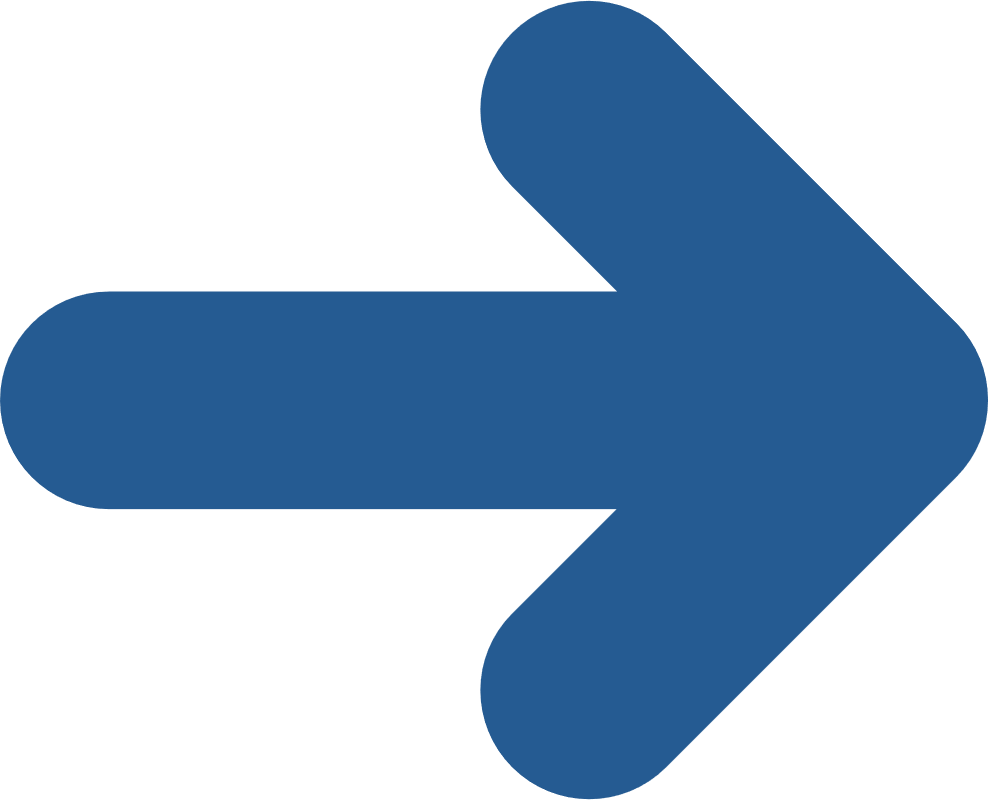 